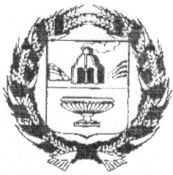 СОВЕТ ДЕПУТАТОВ НОВОМОНОШКИНСКОГО СЕЛЬСОВЕТАЗАРИНСКОГО РАЙОНА АЛТАЙСКОГО КРАЯ В соответствии с пунктом 3 статьи 59 части первой Налогового кодекса Российской Федерации, Уставом муниципального образования Новомоношкинский сельсовет Заринского района Алтайского края Совет депутатов Новомоношкинского сельсовета Заринского района Алтайского края РЕШИЛ: Установить на территории Новомоношкинского сельсовета Заринского района Алтайского края дополнительные основания признания безнадежными к взысканию недоимки, задолженности по пеням и штрафам по местным налогам, уплата и (или) взыскание которых оказались невозможными в случаях:1.1 недоимка и задолженность по пеням и штрафам у физических лиц выбывших на постоянное место жительство за пределы Российской Федерации, с момента возникновения обязанности по уплате которых прошло не менее трех лет, на основании следующих подтверждающих документов;а) выписка из Единого государственного реестра налогоплательщика;б) справка налогового органа о суммах недоимки и задолженности по пеням, штрафам и процентам по форме согласно приложению № 2 к Порядку списания недоимки и задолженности по пеням, штрафам и процентам, признанным безнадежными к взысканию, утвержденному Приказом ФНС России от 19.08.2010 № ЯК-7-8/393@ (далее – Порядок списания);1.2. недоимка и задолженность по пеням и штрафам у физических лиц, по которым истек срок  предъявления к  исполнению исполнительных документов, если с даты образования недоимки и задолженности по пеням и штрафам прошло менее трех лет , на основании следующих подтверждающих документов ; а) копия исполнительного документа;б) справка налогового органа о суммах недоимки, задолженности  по пеням и штрафам по форме  согласно приложения 2 к Порядку 1.3 недоимка и задолженность по пеням и штрафам по отмененным региональным налогам у налогоплательщиков, в отношении которых не возбуждено производство по делу о банкротстве в соответствии с Федеральным законом от 26 октября 2002года №127-ФЗ «О несостоятельности(банкротстве)» при условии, если с момента отмены налога прошло  не менее трех лет и (или) задолженность не реструктуризирована, срок ее уплаты не изменен в соответствии с главой 9 Налогового кодекса Российской Федерации, на основании следующих подтверждающих документов:а) справка налогового органа о суммах недоимки, задолженности по пеням и штрафам по форме согласно приложения 2 к Порядку;б) копия нормативного правового акта, которым налог был отменен. 2. Считать утратившими силу решение Совета депутатов Новомоношкинского сельсовета  от 25.08.2011 № 15 «О дополнительных основаниях признания безнадежными к взысканию недоимки по местным налогам, задолженности по пеням и штрафам по этим налогам»»; 3.Настоящее решение разместить на информационном стенде Администрации Новомоношкинского сельсовета и на сайте Заринского района.4. Настоящее решение вступает в силу со дня его обнародования.5. Контроль за исполнением настоящего решения возложить на постоянную комиссию  по  бюджету, налоговой и кредитной политике. Глава сельсовета                                                                                       Л. П. Кожевникова                                  Р Е Ш Е Н И Е24.08.2018                                                                                                                                                      с. Новомоношкино№ 21«О дополнительных основаниях признания безнадежными к    взысканию    недоимки, задолженности    по   пеням   и штрафам по местным налогам»